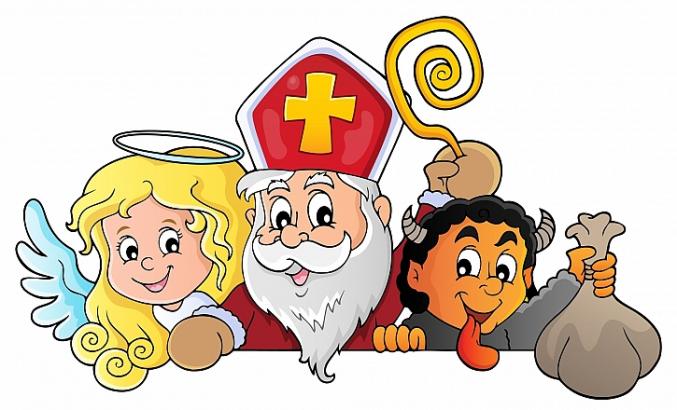 CHCETE, ABY ZA VÁMI DOMŮ PŘIŠLI MIKULÁŠ, ČERT a ANDĚL? NEDĚLE  5.12.2021VOLEJTE: 736 145 894PIŠTE:vikijezikova@seznam.cz